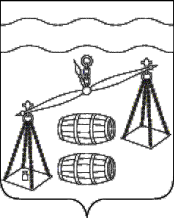 Администрация сельского поселения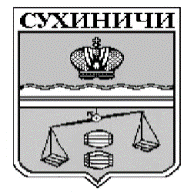 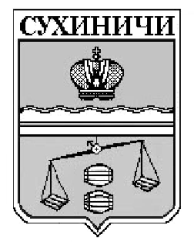 «Деревня Верховая»Калужская областьПОСТАНОВЛЕНИЕО       внесении        изменения        в        постановление администрации сельского поселения «Деревня Верховая»  от  26.08.2019  №  19 «Об утверждении муниципальной  программы «По благоустройству территорий сельского поселения «Деревня Верховая» на 2020-2025 годы»В целях надлежащего содержания территорий населенных пунктов сельского поселения «Деревня Верховая» и улучшения их благоустройства, ПОСТАНОВЛЯЮ:Внести изменение в постановление администрации СП «Деревня Верховая» от 26.08.2019 № 19 «Об утверждении муниципальной программы «По благоустройству территорий сельского поселения «Деревня Верховая» на 2020-2025 годы», изложив пункт 2 в новой редакции:«При формировании проекта бюджета на очередной финансовый год предусмотреть финансовые средства на реализацию муниципальной программы сельского поселения «Деревня Верховая» «По благоустройству территорий на территории СП «Деревня Верховая» на 2020-2025 годы».» Настоящее Постановление вступает в силу после его официального обнародования. Контроль за исполнением данного Постановления оставляю за собой.Глава администрации   СП«Деревня Верховая»                                       Е.Н.Арсютина                                                      от 12.05.2020г.   № 17